340/20341/20Mineral Titles Act 2010NOTICE OF LAND CEASING TO BE A MINERAL TITLE AREAMineral Titles Act 2010NOTICE OF LAND CEASING TO BE A MINERAL TITLE AREATitle Type and Number:Exploration Licence 27941Area Ceased on:20 October 2020Area:13 Blocks, 41.43 km²Locality:BARROWName of Applicant(s)/Holder(s):100% ENIGMA MINING LIMITED [ACN. 009 225 558]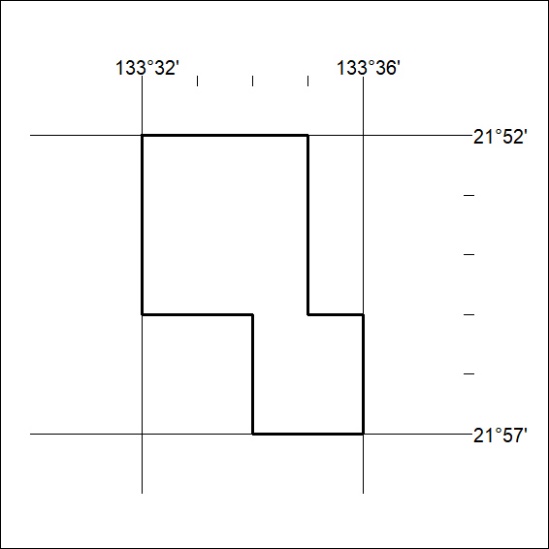 Mineral Titles Act 2010NOTICE OF LAND CEASING TO BE A MINERAL TITLE AREAMineral Titles Act 2010NOTICE OF LAND CEASING TO BE A MINERAL TITLE AREATitle Type and Number:Exploration Licence 27974Area Ceased on:19 October 2020Area:72 Blocks, 222.71 km²Locality:CHARLOTTEName of Applicant(s)/Holder(s):100% TELLUS HOLDINGS LTD* [ACN. 138 119 829]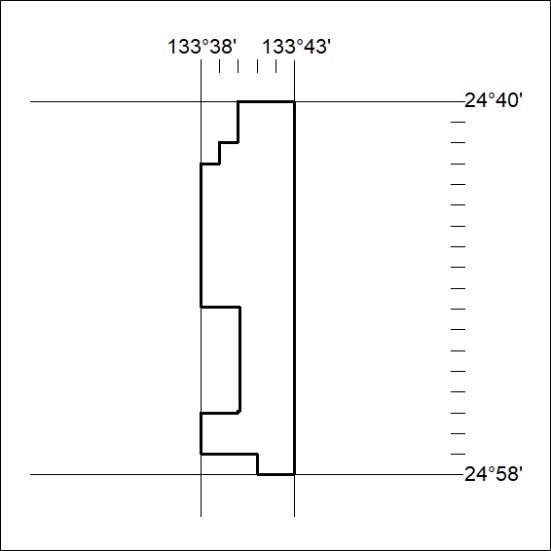 